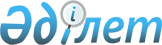 "2020-2022 жылдарға арналған Мойынқұм ауданы ауылдық округтерінің бюджеттері туралы" Мойынқұм аудандық мәслихатының 2019 жылғы 25 желтоқсандағы №53-2 шешіміне өзгерістер енгізу туралыЖамбыл облысы Мойынқұм аудандық мәслихатының 2020 жылғы 30 маусымдағы № 61-2 шешімі. Жамбыл облысының Әділет департаментінде 2020 жылғы 7 шілдеде № 4673 болып тіркелді
      Қазақстан Республикасының 2008 жылғы 4 желтоқсандағы Бюджет кодексінің 109-1 бабына, "Қазақстан Республикасындағы жергілікті мемлекеттік басқару және өзін-өзі басқару туралы" Қазақстан Республикасының 2001 жылғы 23 қаңтардағы Заңының 6 бабына және ""2020 – 2022 жылдарға арналған аудандық бюджет туралы" Мойынқұм аудандық мәслихатының 2019 жылғы 19 желтоқсандағы №52-2 шешіміне өзгерістер енгізу туралы" Мойынқұм аудандық мәслихатының 2020 жылғы 24 маусымдағы №60-2 шешіміне (нормативтік құқықтық актілерді мемлекеттік тіркеу тізілімінде №4657 болып тіркелген) сәйкес аудандық мәслихат ШЕШІМ ҚАБЫЛДАДЫ:
      1. "2020-2022 жылдарға арналған Мойынқұм ауданы ауылдық округтерінің бюджеттері туралы" Мойынқұм аудандық мәслихатының 2019 жылғы 25 желтоқсандағы №53-2 шешіміне (нормативтік құқықтық актілерді мемлекеттік тіркеу тізілімінде №4472 болып тіркелген, электрондық түрде 2020 жылдың 6 қаңтарында Қазақстан Республикасы нормативтік құқықтық актілерінің эталондық бақылау банкінде жарияланған) келесі өзгерістер енгізілсін:
      1.1. Мойынқұм ауылдық округі бойынша:
      1) тармақшада:
      "418 857" деген сандары "421 974" деген сандарымен ауыстырылсын;
      "398 816" деген сандары "401 933" деген сандарымен ауыстырылсын;
      2) тармақшада:
      "569 150" деген сандары "572 267" деген сандарымен ауыстырылсын;
      1.2. Бірлік ауылдық округі бойынша:
      1) тармақшада:
      "187 314" деген сандары "187 909" деген сандарымен ауыстырылсын;
      "181 959" деген сандары "182 554" деген сандарымен ауыстырылсын;
      2) тармақшада:
      "198 735" деген сандары "199 330" деген сандарымен ауыстырылсын;
      1.3. Кеңес ауылдық округі бойынша:
      1) тармақшада:
      "95 688" деген сандары "96 858" деген сандарымен ауыстырылсын;
      "91 560" деген сандары "92 730" деген сандарымен ауыстырылсын;
      2) тармақшада:
      "109 509" деген сандары "110 679" деген сандарымен ауыстырылсын;
      1.4. Шығанақ ауылдық округі бойынша:
      1) тармақшада:
      "147 799" деген сандары "158 194" деген сандарымен ауыстырылсын;
      "141 912" деген сандары "152 307" деген сандарымен ауыстырылсын;
      2) тармақшада:
      "162 006" деген сандары "172 401" деген сандарымен ауыстырылсын;
      1.5. Ұланбел ауылдық округі бойынша:
      1) тармақшада:
      "64 881" деген сандары "65 769" деген сандарымен ауыстырылсын;
      "58 886" деген сандары "59 774" деген сандарымен ауыстырылсын;
      2) тармақшада:
      "64 881" деген сандары "65 769" деген сандарымен ауыстырылсын.
      1.6. Қарабөгет ауылдық округі бойынша:
      1) тармақшада:
      "113 433" деген сандары "114 788" деген сандарымен ауыстырылсын;
      "110 018" деген сандары "111 373" деген сандарымен ауыстырылсын;
      2) тармақшада:
      "142 853" деген сандары "144 208" деген сандарымен ауыстырылсын;
      1.7. Қылышбай ауылдық округі бойынша:
      1) тармақшада:
      "67 396" деген сандары "67 746" деген сандарымен ауыстырылсын;
      "64 071" деген сандары "64 421" деген сандарымен ауыстырылсын;
      2) тармақшада:
      "67 396" деген сандары "67 746" деген сандарымен ауыстырылсын.
      1.8. Жамбыл ауылдық округі бойынша:
      1) тармақшада:
      "87 131" деген сандары "88 036" деген сандарымен ауыстырылсын;
      "83 864" деген сандары "84 769" деген сандарымен ауыстырылсын;
      2) тармақшада:
      "87 131" деген сандары "88 036" деген сандарымен ауыстырылсын.
      1.9. Қызылотау ауылдық округі бойынша:
      1) тармақшада:
      "46 231" деген сандары "47 759" деген сандарымен ауыстырылсын;
      "42 028" деген сандары "43 556" деген сандарымен ауыстырылсын;
      2) тармақшада:
      "62 044" деген сандары "63 572" деген сандарымен ауыстырылсын;
      1.10. Қызылтал ауылдық округі бойынша:
      1) тармақшада:
      "102 272" деген сандары "103 472" деген сандарымен ауыстырылсын;
      "98 826" деген сандары "100 026" деген сандарымен ауыстырылсын;
      2) тармақшада:
      "136 532" деген сандары "137 732" деген сандарымен ауыстырылсын;
      1.11. Биназар ауылдық округі бойынша:
      1) тармақшада:
      "90 686" деген сандары "85 161" деген сандарымен ауыстырылсын;
      "87 192" деген сандары "81 667" деген сандарымен ауыстырылсын;
      2) тармақшада:
      "90 686" деген сандары "85 161" деген сандарымен ауыстырылсын.
      1.12. Хантау ауылдық округі бойынша:
      1) тармақшада:
      "38 378" деген сандары "41 538" деген сандарымен ауыстырылсын;
      "35 111" деген сандары "38 271" деген сандарымен ауыстырылсын;
      2) тармақшада:
      "51 088" деген сандары "54 248" деген сандарымен ауыстырылсын;
      1.13. Мирный ауылдық округі бойынша:
      1) тармақшада:
      "45 275" деген сандары "45 635" деген сандарымен ауыстырылсын;
      "41 202" деген сандары "41 562" деген сандарымен ауыстырылсын;
      2) тармақшада:
      "45 275" деген сандары "45 635" деген сандарымен ауыстырылсын.
      1.14. Ақбақай ауылдық округі бойынша:
      1) тармақшада:
      "44 063" деген сандары "44 313" деген сандарымен ауыстырылсын;
      "573" деген сандары "823" деген сандарымен ауыстырылсын;
      2) тармақшада:
      "49 855" деген сандары "50 105" деген сандарымен ауыстырылсын;
      1.15. Ақсүйек ауылдық округі бойынша:
      1) тармақшада:
      "72 234" деген сандары "72 834" деген сандарымен ауыстырылсын;
      "68 005" деген сандары "68 605" деген сандарымен ауыстырылсын;
      2) тармақшада:
      "72 234" деген сандары "72 834" деген сандарымен ауыстырылсын.
      1.16. Мыңарал ауылдық округі бойынша:
      1) тармақшада:
      "64 315" деген сандары "65 265" деген сандарымен ауыстырылсын;
      "60 755" деген сандары "61 705" деген сандарымен ауыстырылсын;
      2) тармақшада:
      "77 025" деген сандары "77 975" деген сандарымен ауыстырылсын;
      Аталған шешімнің 1, 4, 7, 10, 13, 16, 19, 22, 25, 28, 31, 34, 37, 40, 43, 46 қосымшалары осы шешімнің 1, 2, 3, 4, 5, 6, 7, 8, 9 ,10, 11, 12, 13, 14, 15, 16 қосымшаларына сәйкес жаңа редакцияда мазмұндалсын.
      2. Осы шешімнің орындалуына бақылау және интернет-ресурстарында жариялауды аудандық мәслихаттың аумақтың экономикалық дамуы, бюджет және жергілікті салықтар, өнеркәсіп салаларын, ауыл шаруашылығы мен кәсіпкерлік салаларын дамыту, аумақтық құрылыс, жер учаскесін сатып алу туралы жобаларын қарау, қоршаған ортаны қорғау мәселелері жөніндегі тұрақты комиссиясына жүктелсін.
      3. Осы шешім әділет органдарында мемлекеттік тіркеуден өткен күннен бастап күшіне енеді және 2020 жылдың 1 қаңтарынан бастап қолданысқа енгізіледі. 2020 жылға арналған Мойынқұм ауылдық округінің бюджеті 2020 жылға арналған Бірлік ауылдық округінің бюджеті 2020 жылға арналған Кеңес ауылдық округінің бюджеті 2020 жылға арналған Шығанақ ауылдық округінің бюджеті 2020 жылға арналған Ұланбел ауылдық округінің бюджеті 2020 жылға арналған Қарабөгет ауылдық округінің бюджеті 2020 жылға арналған Қылышбай ауылдық округінің бюджеті 2020 жылға арналған Жамбыл ауылдық округінің бюджеті 2020 жылға арналған Қызылотау ауылдық округінің бюджеті 2020 жылға арналған Қызылтал ауылдық округінің бюджеті 2020 жылға арналған Биназар ауылдық округінің бюджеті 2020 жылға арналған Хантау ауылдық округінің бюджеті 2020 жылға арналған Мирный ауылдық округінің бюджеті 2020 жылға арналған Ақбақай ауылдық округінің бюджеті 2020 жылға арналған Ақсүйек ауылдық округінің бюджеті 2020 жылға арналған Мыңарал ауылдық округінің бюджеті
					© 2012. Қазақстан Республикасы Әділет министрлігінің «Қазақстан Республикасының Заңнама және құқықтық ақпарат институты» ШЖҚ РМК
				
      Мойынқұм аудандық мәслихатының 

      сессия төрағасы 

К. Хасенов

      Мойынқұм аудандық 

      мәслихатының хатшысы 

Ш. Исабеков
Мойынқұм аудандық 
мәслихатының
2020 жылғы 30 маусымдағы 
№ 61-2 шешіміне 1 қосымша
Санаты
Санаты
Санаты
Санаты
Сомасы, мың теңге
Сыныбы
Сыныбы
Сыныбы
Сомасы, мың теңге
Кіші сыныбы
Кіші сыныбы
Атауы
1
2
3
4
5
1. КІРІСТЕР
421974
1
Салықтық түсімдер
20041
01
Табыс салығы
1412
2
Жеке табыс салығы
1412
04
Меншiкке салынатын салықтар
18629
1
Мүлiкке салынатын салықтар
147
3
Жер салығы
642
4
Көлiк құралдарына салынатын салық
17840
4
Трансферттердің түсімдері
401933
02
Мемлекеттік басқарудың жоғары тұрған органдарынан түсетін трансферттер
401933
3
Аудандардың (облыстық маңызы бар қаланың) бюджетінен трансферттер
401933
Функционалдық топ 
Функционалдық топ 
Функционалдық топ 
Функционалдық топ 
Сомасы, мың теңге
Бюджеттік бағдарламалардың әкімшісі
Бюджеттік бағдарламалардың әкімшісі
Бюджеттік бағдарламалардың әкімшісі
Сомасы, мың теңге
Бағдарлама
Бағдарлама
Атауы
1
2
3
4
5
2. ШЫҒЫНДАР
572267
01
Жалпы сипаттағы мемлекеттiк қызметтер
221908
124
Аудандық маңызы бар қала, ауыл, кент, ауылдық округ әкімінің аппараты
221908
001
Аудандық маңызы бар қала, ауыл, кент, ауылдық округ әкімінің қызметін қамтамасыз ету жөніндегі қызметтер
216729
022
Мемлекеттік органның күрделі шығыстары
2329
032
Ведомстволық бағыныстағы мемлекеттік мекемелер мен ұйымдардың күрделі шығыстары
2850
04
Білім беру
292638
124
Аудандық маңызы бар қала, ауыл, кент, ауылдық округ әкімінің аппараты
292638
004
Мектепке дейінгі тәрбиелеу және оқыту және мектепке дейінгі тәрбиелеу және оқыту ұйымдарында медициналық қызмет көрсетуді ұйымдастыру
292638
07
Тұрғын үй-коммуналдық шаруашылық
53256
124
Аудандық маңызы бар қала, ауыл, кент, ауылдық округ әкімінің аппараты
32557
014
Елді мекендерді сумен жабдықтауды ұйымдастыру
32557
124
Аудандық маңызы бар қала, ауыл, кент, ауылдық округ әкімінің аппараты
20699
008
Елді мекендердегі көшелерді жарықтандыру
5500
009
Елді мекендердің санитариясын қамтамасыз ету
1250
011
Елді мекендерді абаттандыру мен көгалдандыру
13949
13
Басқалар
4465
124
Аудандық маңызы бар қала, ауыл, кент, ауылдық округ әкімінің аппараты
4465
040
Өңірлерді дамытудың 2025 жылға дейінгі мемлекеттік бағдарламасы шеңберінде өңірлерді экономикалық дамытуға жәрдемдесу бойынша шараларды іске асыруға ауылдық елді мекендерді жайластыруды шешуге арналған іс-шараларды іске асыру
4465
3. Таза бюджеттік кредиттеу
0
Бюджеттік кредиттер
0
Бюджеттік кредиттерді өтеу
0
4. Қаржы активтерімен жасалынған операциялар бойынша сальдо
0
Қаржы активтерін сатып алу
0
Мемлекеттің қаржы активтерін сатудан түсетін түсімдер
0
5. Бюджет тапшылығы (профициті)
-150293
6. Бюджет тапшылығын қаржыландыру (профицитін пайдалану)
150293
7
Қарыздар түсімдері
138765
01
Мемлекеттік ішкі қарыздар
138765
2
Қарыз алу келісім-шарттары
138765
Қарыздарды өтеу
0
8
Бюджет қаражатының пайдаланылатын қалдықтары
11528
01
Бюджет қаражаты қалдықтары
11528
1
Бюджет қаражатының бос қалдықтары
11528Мойынқұм аудандық 
мәслихатының
2020 жылғы 30 маусымдағы 
№ 61-2 шешіміне 2 қосымша
Санаты
Санаты
Санаты
Санаты
Санаты
Санаты
Сомасы, мың теңге
Сыныбы
Сыныбы
Сыныбы
Сыныбы
Сыныбы
Сомасы, мың теңге
Кіші сыныбы
Кіші сыныбы
Кіші сыныбы
Атауы
1
2
2
3
3
4
5
1. КІРІСТЕР
187909
1
Салықтық түсімдер
5355
01
01
Табыс салығы
600
2
2
Жеке табыс салығы
600
04
04
Меншiкке салынатын салықтар
4755
1
1
Мүлiкке салынатын салықтар
23
3
3
Жер салығы
432
4
4
Көлiк құралдарына салынатын салық
4300
4
Трансферттердің түсімдері
182554
02
02
Мемлекеттік басқарудың жоғары тұрған органдарынан түсетін трансферттер
182554
3
3
Аудандардың (облыстық маңызы бар қаланың) бюджетінен трансферттер
182554
Функционалдық топ 
Функционалдық топ 
Функционалдық топ 
Функционалдық топ 
Функционалдық топ 
Функционалдық топ 
Сомасы, мың теңге
Бюджеттік бағдарламалардың әкімшісі
Бюджеттік бағдарламалардың әкімшісі
Бюджеттік бағдарламалардың әкімшісі
Бюджеттік бағдарламалардың әкімшісі
Бюджеттік бағдарламалардың әкімшісі
Сомасы, мың теңге
Бағдарлама
Бағдарлама
Бағдарлама
Бағдарлама
Атауы
Атауы
1
2
3
3
4
4
5
2. ШЫҒЫНДАР
2. ШЫҒЫНДАР
199330
01
Жалпы сипаттағы мемлекеттiк қызметтер
Жалпы сипаттағы мемлекеттiк қызметтер
75751
124
Аудандық маңызы бар қала, ауыл, кент, ауылдық округ әкімінің аппараты
Аудандық маңызы бар қала, ауыл, кент, ауылдық округ әкімінің аппараты
75751
001
001
Аудандық маңызы бар қала, ауыл, кент, ауылдық округ әкімінің қызметін қамтамасыз ету жөніндегі қызметтер
Аудандық маңызы бар қала, ауыл, кент, ауылдық округ әкімінің қызметін қамтамасыз ету жөніндегі қызметтер
74402
022
022
Мемлекеттік органның күрделі шығыстары
Мемлекеттік органның күрделі шығыстары
299
032
032
Ведомстволық бағыныстағы мемлекеттік мекемелер мен ұйымдардың күрделі шығыстары
Ведомстволық бағыныстағы мемлекеттік мекемелер мен ұйымдардың күрделі шығыстары
1050
04
Білім беру
Білім беру
115757
124
Аудандық маңызы бар қала, ауыл, кент, ауылдық округ әкімінің аппараты
Аудандық маңызы бар қала, ауыл, кент, ауылдық округ әкімінің аппараты
115757
004
004
Мектепке дейінгі тәрбиелеу және оқыту және мектепке дейінгі тәрбиелеу және оқыту ұйымдарында медициналық қызмет көрсетуді ұйымдастыру
Мектепке дейінгі тәрбиелеу және оқыту және мектепке дейінгі тәрбиелеу және оқыту ұйымдарында медициналық қызмет көрсетуді ұйымдастыру
115757
07
Тұрғын үй-коммуналдық шаруашылық
Тұрғын үй-коммуналдық шаруашылық
4701
124
Аудандық маңызы бар қала, ауыл, кент, ауылдық округ әкімінің аппараты
Аудандық маңызы бар қала, ауыл, кент, ауылдық округ әкімінің аппараты
101
014
014
Елді мекендерді сумен жабдықтауды ұйымдастыру
Елді мекендерді сумен жабдықтауды ұйымдастыру
101
124
Аудандық маңызы бар қала, ауыл, кент, ауылдық округ әкімінің аппараты
Аудандық маңызы бар қала, ауыл, кент, ауылдық округ әкімінің аппараты
4600
008
008
Елді мекендердегі көшелерді жарықтандыру
Елді мекендердегі көшелерді жарықтандыру
3000
009
009
Елді мекендердің санитариясын қамтамасыз ету
Елді мекендердің санитариясын қамтамасыз ету
500
011
011
Елді мекендерді абаттандыру мен көгалдандыру
Елді мекендерді абаттандыру мен көгалдандыру
1100
13
Басқалар
Басқалар
3121
124
Аудандық маңызы бар қала, ауыл, кент, ауылдық округ әкімінің аппараты
Аудандық маңызы бар қала, ауыл, кент, ауылдық округ әкімінің аппараты
3121
040
040
Өңірлерді дамытудың 2025 жылға дейінгі мемлекеттік бағдарламасы шеңберінде өңірлерді экономикалық дамытуға жәрдемдесу бойынша шараларды іске асыруға ауылдық елді мекендерді жайластыруды шешуге арналған іс-шараларды іске асыру
Өңірлерді дамытудың 2025 жылға дейінгі мемлекеттік бағдарламасы шеңберінде өңірлерді экономикалық дамытуға жәрдемдесу бойынша шараларды іске асыруға ауылдық елді мекендерді жайластыруды шешуге арналған іс-шараларды іске асыру
3121
3. Таза бюджеттік кредиттеу
3. Таза бюджеттік кредиттеу
0
Бюджеттік кредиттер
Бюджеттік кредиттер
0
Бюджеттік кредиттерді өтеу
Бюджеттік кредиттерді өтеу
0
4. Қаржы активтерімен жасалынған операциялар бойынша сальдо
4. Қаржы активтерімен жасалынған операциялар бойынша сальдо
0
Қаржы активтерін сатып алу
Қаржы активтерін сатып алу
0
Мемлекеттің қаржы активтерін сатудан түсетін түсімдер
Мемлекеттің қаржы активтерін сатудан түсетін түсімдер
0
5. Бюджет тапшылығы (профициті)
5. Бюджет тапшылығы (профициті)
-11421
6. Бюджет тапшылығын қаржыландыру (профицитін пайдалану)
6. Бюджет тапшылығын қаржыландыру (профицитін пайдалану)
11421
7
Қарыздар түсімдері
Қарыздар түсімдері
8800
01
Мемлекеттік ішкі қарыздар
Мемлекеттік ішкі қарыздар
8800
2
2
Қарыз алу келісім-шарттары
Қарыз алу келісім-шарттары
8800
Қарыздарды өтеу
Қарыздарды өтеу
0
8
Бюджет қаражатының пайдаланылатын қалдықтары
Бюджет қаражатының пайдаланылатын қалдықтары
2621
01
Бюджет қаражаты қалдықтары
Бюджет қаражаты қалдықтары
2621
1
1
Бюджет қаражатының бос қалдықтары
Бюджет қаражатының бос қалдықтары
2621Мойынқұм аудандық 
мәслихатының
2020 жылғы 30 маусымдағы 
№ 61-2 шешіміне 3 қосымша
Санаты
Санаты
Санаты
Санаты
Сомасы, мың теңге
Сыныбы
Сыныбы
Сыныбы
Сомасы, мың теңге
Кіші сыныбы
Кіші сыныбы
Атауы
1
2
3
4
5
1. КІРІСТЕР
96858
1
Салықтық түсімдер
4128
01
Табыс салығы
350
2
Жеке табыс салығы
350
04
Меншiкке салынатын салықтар
3778
1
Мүлiкке салынатын салықтар
23
3
Жер салығы
364
4
Көлiк құралдарына салынатын салық
3391
4
Трансферттердің түсімдері
92730
02
Мемлекеттік басқарудың жоғары тұрған органдарынан түсетін трансферттер
92730
3
Аудандардың (облыстық маңызы бар қаланың) бюджетінен трансферттер
92730
Функционалдық топ 
Функционалдық топ 
Функционалдық топ 
Функционалдық топ 
Сомасы, мың теңге
Бюджеттік бағдарламалардың әкімшісі
Бюджеттік бағдарламалардың әкімшісі
Бюджеттік бағдарламалардың әкімшісі
Сомасы, мың теңге
Бағдарлама
Бағдарлама
Атауы
1
2
3
4
5
2. ШЫҒЫНДАР
110679
01
Жалпы сипаттағы мемлекеттiк қызметтер
53726
124
Аудандық маңызы бар қала, ауыл, кент, ауылдық округ әкімінің аппараты
53726
001
Аудандық маңызы бар қала, ауыл, кент, ауылдық округ әкімінің қызметін қамтамасыз ету жөніндегі қызметтер
51846
022
Мемлекеттік органның күрделі шығыстары
1580
032
Ведомстволық бағыныстағы мемлекеттік мекемелер мен ұйымдардың күрделі шығыстары
300
04
Білім беру
40434
124
Аудандық маңызы бар қала, ауыл, кент, ауылдық округ әкімінің аппараты
40434
004
Мектепке дейінгі тәрбиелеу және оқыту және мектепке дейінгі тәрбиелеу және оқыту ұйымдарында медициналық қызмет көрсетуді ұйымдастыру
40434
07
Тұрғын үй-коммуналдық шаруашылық
6144
124
Аудандық маңызы бар қала, ауыл, кент, ауылдық округ әкімінің аппараты
2144
014
Елді мекендерді сумен жабдықтауды ұйымдастыру
2144
124
Аудандық маңызы бар қала, ауыл, кент, ауылдық округ әкімінің аппараты
4000
008
Елді мекендердегі көшелерді жарықтандыру
2400
009
Елді мекендердің санитариясын қамтамасыз ету
500
011
Елді мекендерді абаттандыру мен көгалдандыру
1100
13
Басқалар
10375
124
Аудандық маңызы бар қала, ауыл, кент, ауылдық округ әкімінің аппараты
10375
040
Өңірлерді дамытудың 2025 жылға дейінгі мемлекеттік бағдарламасы шеңберінде өңірлерді экономикалық дамытуға жәрдемдесу бойынша шараларды іске асыруға ауылдық елді мекендерді жайластыруды шешуге арналған іс-шараларды іске асыру
10375
3. Таза бюджеттік кредиттеу
0
Бюджеттік кредиттер
0
Бюджеттік кредиттерді өтеу
0
4. Қаржы активтерімен жасалынған операциялар бойынша сальдо
0
Қаржы активтерін сатып алу
0
Мемлекеттің қаржы активтерін сатудан түсетін түсімдер
0
5. Бюджет тапшылығы (профициті)
-13821
6. Бюджет тапшылығын қаржыландыру (профицитін пайдалану)
13821
7
Қарыздар түсімдері
12710
01
Мемлекеттік ішкі қарыздар
12710
2
Қарыз алу келісім-шарттары
12710
Қарыздарды өтеу
0
8
Бюджет қаражатының пайдаланылатын қалдықтары
1111
01
Бюджет қаражаты қалдықтары
1111
1
Бюджет қаражатының бос қалдықтары
1111Мойынқұм аудандық 
мәслихатының
2020 жылғы 30 маусымдағы 
№ 61-2 шешіміне 4 қосымша
Санаты
Санаты
Санаты
Санаты
Сомасы, мың теңге
Сыныбы
Сыныбы
Сыныбы
Сомасы, мың теңге
Кіші сыныбы
Кіші сыныбы
Атауы
1
2
3
4
5
1. КІРІСТЕР
158194
1
Салықтық түсімдер
5887
01
Табыс салығы
400
2
Жеке табыс салығы
400
04
Меншiкке салынатын салықтар
5487
1
Мүлiкке салынатын салықтар
63
3
Жер салығы
224
4
Көлiк құралдарына салынатын салық
5200
4
Трансферттердің түсімдері
152307
02
Мемлекеттік басқарудың жоғары тұрған органдарынан түсетін трансферттер
152307
3
Аудандардың (облыстық маңызы бар қаланың) бюджетінен трансферттер
152307
Функционалдық топ 
Функционалдық топ 
Функционалдық топ 
Функционалдық топ 
Сомасы, мың теңге
Бюджеттік бағдарламалардың әкімшісі
Бюджеттік бағдарламалардың әкімшісі
Бюджеттік бағдарламалардың әкімшісі
Сомасы, мың теңге
Бағдарлама
Бағдарлама
Атауы
1
2
3
4
5
2. ШЫҒЫНДАР
172401
01
Жалпы сипаттағы мемлекеттiк қызметтер
68014
124
Аудандық маңызы бар қала, ауыл, кент, ауылдық округ әкімінің аппараты
68014
001
Аудандық маңызы бар қала, ауыл, кент, ауылдық округ әкімінің қызметін қамтамасыз ету жөніндегі қызметтер
61564
022
Мемлекеттік органның күрделі шығыстары
6450
04
Білім беру
91107
124
Аудандық маңызы бар қала, ауыл, кент, ауылдық округ әкімінің аппараты
91107
004
Мектепке дейінгі тәрбиелеу және оқыту және мектепке дейінгі тәрбиелеу және оқыту ұйымдарында медициналық қызмет көрсетуді ұйымдастыру
91107
07
Тұрғын үй-коммуналдық шаруашылық
12780
124
Аудандық маңызы бар қала, ауыл, кент, ауылдық округ әкімінің аппараты
9530
014
Елді мекендерді сумен жабдықтауды ұйымдастыру
9530
124
Аудандық маңызы бар қала, ауыл, кент, ауылдық округ әкімінің аппараты
3250
008
Елді мекендердегі көшелерді жарықтандыру
1300
009
Елді мекендердің санитариясын қамтамасыз ету
1050
011
Елді мекендерді абаттандыру мен көгалдандыру
900
13
Басқалар
500
124
Аудандық маңызы бар қала, ауыл, кент, ауылдық округ әкімінің аппараты
500
040
Өңірлерді дамытудың 2025 жылға дейінгі мемлекеттік бағдарламасы шеңберінде өңірлерді экономикалық дамытуға жәрдемдесу бойынша шараларды іске асыруға ауылдық елді мекендерді жайластыруды шешуге арналған іс-шараларды іске асыру
500
3. Таза бюджеттік кредиттеу
0
Бюджеттік кредиттер
0
Бюджеттік кредиттерді өтеу
0
4. Қаржы активтерімен жасалынған операциялар бойынша сальдо
0
Қаржы активтерін сатып алу
0
Мемлекеттің қаржы активтерін сатудан түсетін түсімдер
0
5. Бюджет тапшылығы (профициті)
-14207
6. Бюджет тапшылығын қаржыландыру (профицитін пайдалану)
14207
7
Қарыздар түсімдері
12710
01
Мемлекеттік ішкі қарыздар
12710
2
Қарыз алу келісім-шарттары
12710
Қарыздарды өтеу
0
8
Бюджет қаражатының пайдаланылатын қалдықтары
1497
01
Бюджет қаражаты қалдықтары
1497
1
Бюджет қаражатының бос қалдықтары
1497Мойынқұм аудандық 
мәслихатының
2020 жылғы 30 маусымдағы 
№ 61-2 шешіміне 5 қосымша
Санаты
Санаты
Санаты
Санаты
Сомасы, мың теңге
Сыныбы
Сыныбы
Сыныбы
Сомасы, мың теңге
Кіші сыныбы
Кіші сыныбы
Атауы
1
2
3
4
5
1. КІРІСТЕР
65769
1
Салықтық түсімдер
3390
01
Табыс салығы
390
2
Жеке табыс салығы
390
04
Меншiкке салынатын салықтар
3000
1
Мүлiкке салынатын салықтар
33
3
Жер салығы
116
4
Көлiк құралдарына салынатын салық
2851
2
Салықтық емес түсімдер
2605
06
Басқа да салықтық емес түсімдер
2605
1
Басқа да салықтық емес түсімдер
2605
4
Трансферттердің түсімдері
59774
02
Мемлекеттік басқарудың жоғары тұрған органдарынан түсетін трансферттер
59774
3
Аудандардың (облыстық маңызы бар қаланың) бюджетінен трансферттер
59774
Функционалдық топ 
Функционалдық топ 
Функционалдық топ 
Функционалдық топ 
Сомасы, мың теңге
Бюджеттік бағдарламалардың әкімшісі
Бюджеттік бағдарламалардың әкімшісі
Бюджеттік бағдарламалардың әкімшісі
Сомасы, мың теңге
Бағдарлама
Бағдарлама
Атауы
1
2
3
4
5
2. ШЫҒЫНДАР
65769
01
Жалпы сипаттағы мемлекеттiк қызметтер
23931
124
Аудандық маңызы бар қала, ауыл, кент, ауылдық округ әкімінің аппараты
23931
001
Аудандық маңызы бар қала, ауыл, кент, ауылдық округ әкімінің қызметін қамтамасыз ету жөніндегі қызметтер
22803
022
Мемлекеттік органның күрделі шығыстары
878
032
Ведомстволық бағыныстағы мемлекеттік мекемелер мен ұйымдардың күрделі шығыстары
250
04
Білім беру
34768
124
Аудандық маңызы бар қала, ауыл, кент, ауылдық округ әкімінің аппараты
34768
004
Мектепке дейінгі тәрбиелеу және оқыту және мектепке дейінгі тәрбиелеу және оқыту ұйымдарында медициналық қызмет көрсетуді ұйымдастыру
34768
07
Тұрғын үй-коммуналдық шаруашылық
7070
124
Аудандық маңызы бар қала, ауыл, кент, ауылдық округ әкімінің аппараты
5320
014
Елді мекендерді сумен жабдықтауды ұйымдастыру
5320
124
Аудандық маңызы бар қала, ауыл, кент, ауылдық округ әкімінің аппараты
1750
008
Елді мекендердегі көшелерді жарықтандыру
1000
009
Елді мекендердің санитариясын қамтамасыз ету
500
011
Елді мекендерді абаттандыру мен көгалдандыру
250
3. Таза бюджеттік кредиттеу
0
Бюджеттік кредиттер
0
Бюджеттік кредиттерді өтеу
0
4. Қаржы активтерімен жасалынған операциялар бойынша сальдо
0
Қаржы активтерін сатып алу
0
Мемлекеттің қаржы активтерін сатудан түсетін түсімдер
0
5. Бюджет тапшылығы (профициті)
0
6. Бюджет тапшылығын қаржыландыру (профицитін пайдалану)
0
7
Қарыздар түсімдері
0
01
Мемлекеттік ішкі қарыздар
0
2
Қарыз алу келісім-шарттары
0
Қарыздарды өтеу
0
8
Бюджет қаражатының пайдаланылатын қалдықтары
0
01
Бюджет қаражаты қалдықтары
0
1
Бюджет қаражатының бос қалдықтары
0Мойынқұм аудандық 
мәслихатының
2020 жылғы 30 маусымдағы 
№ 61-2 шешіміне 6 қосымша
Санаты
Санаты
Санаты
Санаты
Сомасы, мың теңге
Сыныбы
Сыныбы
Сыныбы
Сомасы, мың теңге
Кіші сыныбы
Кіші сыныбы
Атауы
1
2
3
4
5
1. КІРІСТЕР
114788
1
Салықтық түсімдер
3415
01
Табыс салығы
350
2
Жеке табыс салығы
350
04
Меншiкке салынатын салықтар
3065
1
Мүлiкке салынатын салықтар
21
3
Жер салығы
284
4
Көлiк құралдарына салынатын салық
2760
4
Трансферттердің түсімдері
111373
02
Мемлекеттік басқарудың жоғары тұрған органдарынан түсетін трансферттер
111373
3
Аудандардың (облыстық маңызы бар қаланың) бюджетінен трансферттер
111373
Функционалдық топ 
Функционалдық топ 
Функционалдық топ 
Функционалдық топ 
Сомасы, мың теңге
Бюджеттік бағдарламалардың әкімшісі
Бюджеттік бағдарламалардың әкімшісі
Бюджеттік бағдарламалардың әкімшісі
Сомасы, мың теңге
Бағдарлама
Бағдарлама
Атауы
1
2
3
4
5
2. ШЫҒЫНДАР
144208
01
Жалпы сипаттағы мемлекеттiк қызметтер
70147
124
Аудандық маңызы бар қала, ауыл, кент, ауылдық округ әкімінің аппараты
70147
001
Аудандық маңызы бар қала, ауыл, кент, ауылдық округ әкімінің қызметін қамтамасыз ету жөніндегі қызметтер
69407
022
Мемлекеттік органның күрделі шығыстары
240
032
Ведомстволық бағыныстағы мемлекеттік мекемелер мен ұйымдардың күрделі шығыстары
500
04
Білім беру
69234
124
Аудандық маңызы бар қала, ауыл, кент, ауылдық округ әкімінің аппараты
69068
004
Мектепке дейінгі тәрбиелеу және оқыту және мектепке дейінгі тәрбиелеу және оқыту ұйымдарында медициналық қызмет көрсетуді ұйымдастыру
69068
124
Аудандық маңызы бар қала, ауыл, кент, ауылдық округ әкімінің аппараты
166
005
Ауылдық жерлерде оқушыларды жақын жердегі мектепке дейін тегін алып баруды және одан алып қайтуды ұйымдастыру
166
07
Тұрғын үй-коммуналдық шаруашылық
4827
124
Аудандық маңызы бар қала, ауыл, кент, ауылдық округ әкімінің аппараты
2477
014
Елді мекендерді сумен жабдықтауды ұйымдастыру
2477
124
Аудандық маңызы бар қала, ауыл, кент, ауылдық округ әкімінің аппараты
2350
008
Елді мекендердегі көшелерді жарықтандыру
1500
009
Елді мекендердің санитариясын қамтамасыз ету
500
011
Елді мекендерді абаттандыру мен көгалдандыру
350
3. Таза бюджеттік кредиттеу
0
Бюджеттік кредиттер
0
Бюджеттік кредиттерді өтеу
0
4. Қаржы активтерімен жасалынған операциялар бойынша сальдо
0
Қаржы активтерін сатып алу
0
Мемлекеттің қаржы активтерін сатудан түсетін түсімдер
0
5. Бюджет тапшылығы (профициті)
-29420
6. Бюджет тапшылығын қаржыландыру (профицитін пайдалану)
29420
7
Қарыздар түсімдері
29420
01
Мемлекеттік ішкі қарыздар
29420
2
Қарыз алу келісім-шарттары
29420
Қарыздарды өтеу
0
8
Бюджет қаражатының пайдаланылатын қалдықтары
0
01
Бюджет қаражаты қалдықтары
0
1
Бюджет қаражатының бос қалдықтары
0Мойынқұм аудандық 
мәслихатының
2020 жылғы 30 маусымдағы 
№ 61-2 шешіміне 7 қосымша
Санаты
Санаты
Санаты
Санаты
Санаты
Сомасы, мың теңге
Сыныбы
Сыныбы
Сыныбы
Сыныбы
Сомасы, мың теңге
Кіші сыныбы
Кіші сыныбы
Атауы
1
2
2
3
4
5
1. КІРІСТЕР
67746
1
Салықтық түсімдер
3325
01
01
Табыс салығы
250
2
Жеке табыс салығы
250
04
04
Меншiкке салынатын салықтар
3075
1
Мүлiкке салынатын салықтар
23
3
Жер салығы
227
4
Көлiк құралдарына салынатын салық
2825
4
Трансферттердің түсімдері
64421
02
02
Мемлекеттік басқарудың жоғары тұрған органдарынан түсетін трансферттер
64421
3
Аудандардың (облыстық маңызы бар қаланың) бюджетінен трансферттер
64421
Функционалдық топ 
Функционалдық топ 
Функционалдық топ 
Функционалдық топ 
Функционалдық топ 
Сомасы, мың теңге
Бюджеттік бағдарламалардың әкімшісі
Бюджеттік бағдарламалардың әкімшісі
Бюджеттік бағдарламалардың әкімшісі
Сомасы, мың теңге
Бағдарлама
Бағдарлама
Атауы
1
1
2
3
4
5
2. ШЫҒЫНДАР
67746
01
01
Жалпы сипаттағы мемлекеттiк қызметтер
24654
124
Аудандық маңызы бар қала, ауыл, кент, ауылдық округ әкімінің аппараты
24654
001
Аудандық маңызы бар қала, ауыл, кент, ауылдық округ әкімінің қызметін қамтамасыз ету жөніндегі қызметтер
24164
022
Мемлекеттік органның күрделі шығыстары
240
032
Ведомстволық бағыныстағы мемлекеттік мекемелер мен ұйымдардың күрделі шығыстары
250
04
04
Білім беру
39017
124
Аудандық маңызы бар қала, ауыл, кент, ауылдық округ әкімінің аппараты
39017
004
Мектепке дейінгі тәрбиелеу және оқыту және мектепке дейінгі тәрбиелеу және оқыту ұйымдарында медициналық қызмет көрсетуді ұйымдастыру
39017
07
07
Тұрғын үй-коммуналдық шаруашылық
2075
124
Аудандық маңызы бар қала, ауыл, кент, ауылдық округ әкімінің аппараты
625
014
Елді мекендерді сумен жабдықтауды ұйымдастыру
625
124
Аудандық маңызы бар қала, ауыл, кент, ауылдық округ әкімінің аппараты
1450
008
Елді мекендердегі көшелерді жарықтандыру
1200
011
Елді мекендерді абаттандыру мен көгалдандыру
250
13
13
Басқалар
2000
124
Аудандық маңызы бар қала, ауыл, кент, ауылдық округ әкімінің аппараты
2000
040
Өңірлерді дамытудың 2025 жылға дейінгі мемлекеттік бағдарламасы шеңберінде өңірлерді экономикалық дамытуға жәрдемдесу бойынша шараларды іске асыруға ауылдық елді мекендерді жайластыруды шешуге арналған іс-шараларды іске асыру
2000
3. Таза бюджеттік кредиттеу
0
Бюджеттік кредиттер
0
Бюджеттік кредиттерді өтеу
0
4. Қаржы активтерімен жасалынған операциялар бойынша сальдо
0
Қаржы активтерін сатып алу
0
Мемлекеттің қаржы активтерін сатудан түсетін түсімдер
0
5. Бюджет тапшылығы (профициті)
0
6. Бюджет тапшылығын қаржыландыру (профицитін пайдалану)
0
7
7
Қарыздар түсімдері
0
01
Мемлекеттік ішкі қарыздар
0
2
Қарыз алу келісім-шарттары
0
Қарыздарды өтеу
0
8
8
Бюджет қаражатының пайдаланылатын қалдықтары
0
01
Бюджет қаражаты қалдықтары
0
1
Бюджет қаражатының бос қалдықтары
0Мойынқұм аудандық 
мәслихатының
2020 жылғы 30 маусымдағы 
№ 61-2 шешіміне 8 қосымша
Санаты
Санаты
Санаты
Санаты
Санаты
Санаты
Сомасы, мың теңге
Сыныбы
Сыныбы
Сыныбы
Сыныбы
Сыныбы
Сомасы, мың теңге
Кіші сыныбы
Кіші сыныбы
Кіші сыныбы
Атауы
1
2
2
3
3
4
5
1. КІРІСТЕР
88036
1
Салықтық түсімдер
3267
01
01
Табыс салығы
200
2
2
Жеке табыс салығы
200
04
04
Меншiкке салынатын салықтар
3067
1
1
Мүлiкке салынатын салықтар
15
3
3
Жер салығы
326
4
4
Көлiк құралдарына салынатын салық
2726
4
Трансферттердің түсімдері
84769
02
02
Мемлекеттік басқарудың жоғары тұрған органдарынан түсетін трансферттер
84769
3
3
Аудандардың (облыстық маңызы бар қаланың) бюджетінен трансферттер
84769
Функционалдық топ 
Функционалдық топ 
Функционалдық топ 
Функционалдық топ 
Функционалдық топ 
Функционалдық топ 
Сомасы, мың теңге
Бюджеттік бағдарламалардың әкімшісі
Бюджеттік бағдарламалардың әкімшісі
Бюджеттік бағдарламалардың әкімшісі
Бюджеттік бағдарламалардың әкімшісі
Сомасы, мың теңге
Бағдарлама
Бағдарлама
Атауы
1
1
2
2
3
4
5
2. ШЫҒЫНДАР
88036
01
01
Жалпы сипаттағы мемлекеттiк қызметтер
35084
124
124
Аудандық маңызы бар қала, ауыл, кент, ауылдық округ әкімінің аппараты
35084
001
Аудандық маңызы бар қала, ауыл, кент, ауылдық округ әкімінің қызметін қамтамасыз ету жөніндегі қызметтер
34834
032
Ведомстволық бағыныстағы мемлекеттік мекемелер мен ұйымдардың күрделі шығыстары
250
04
04
Білім беру
38147
124
124
Аудандық маңызы бар қала, ауыл, кент, ауылдық округ әкімінің аппараты
38147
004
Мектепке дейінгі тәрбиелеу және оқыту және мектепке дейінгі тәрбиелеу және оқыту ұйымдарында медициналық қызмет көрсетуді ұйымдастыру
38147
07
07
Тұрғын үй-коммуналдық шаруашылық
7405
124
124
Аудандық маңызы бар қала, ауыл, кент, ауылдық округ әкімінің аппараты
5455
014
Елді мекендерді сумен жабдықтауды ұйымдастыру
5455
124
124
Аудандық маңызы бар қала, ауыл, кент, ауылдық округ әкімінің аппараты
1950
008
Елді мекендердегі көшелерді жарықтандыру
1200
009
Елді мекендердің санитариясын қамтамасыз ету
500
011
Елді мекендерді абаттандыру мен көгалдандыру
250
13
13
Басқалар
7400
124
124
Аудандық маңызы бар қала, ауыл, кент, ауылдық округ әкімінің аппараты
7400
040
Өңірлерді дамытудың 2025 жылға дейінгі мемлекеттік бағдарламасы шеңберінде өңірлерді экономикалық дамытуға жәрдемдесу бойынша шараларды іске асыруға ауылдық елді мекендерді жайластыруды шешуге арналған іс-шараларды іске асыру
7400
3. Таза бюджеттік кредиттеу
0
Бюджеттік кредиттер
0
Бюджеттік кредиттерді өтеу
0
4. Қаржы активтерімен жасалынған операциялар бойынша сальдо
0
Қаржы активтерін сатып алу
0
Мемлекеттің қаржы активтерін сатудан түсетін түсімдер
0
5. Бюджет тапшылығы (профициті)
0
6. Бюджет тапшылығын қаржыландыру (профицитін пайдалану)
0
7
7
Қарыздар түсімдері
0
01
01
Мемлекеттік ішкі қарыздар
0
2
Қарыз алу келісім-шарттары
0
Қарыздарды өтеу
0
8
8
Бюджет қаражатының пайдаланылатын қалдықтары
0
01
01
Бюджет қаражаты қалдықтары
0
1
Бюджет қаражатының бос қалдықтары
0Мойынқұм аудандық 
мәслихатының
2020 жылғы 30 маусымдағы 
№ 61-2 шешіміне 9 қосымша
Санаты
Санаты
Санаты
Санаты
Санаты
Санаты
Сомасы, мың теңге
Сыныбы
Сыныбы
Сыныбы
Сыныбы
Сыныбы
Сомасы, мың теңге
Кіші сыныбы
Кіші сыныбы
Кіші сыныбы
Атауы
1
2
2
3
3
4
5
1. КІРІСТЕР
47759
1
Салықтық түсімдер
2962
01
01
Табыс салығы
250
2
2
Жеке табыс салығы
250
04
04
Меншiкке салынатын салықтар
2712
1
1
Мүлiкке салынатын салықтар
26
3
3
Жер салығы
250
4
4
Көлiк құралдарына салынатын салық
2436
2
Салықтық емес түсімдер
1241
06
06
Басқа да салықтық емес түсімдер
1241
1
1
Басқа да салықтық емес түсімдер
1241
4
Трансферттердің түсімдері
43556
02
02
Мемлекеттік басқарудың жоғары тұрған органдарынан түсетін трансферттер
43556
3
3
Аудандардың (облыстық маңызы бар қаланың) бюджетінен трансферттер
43556
Функционалдық топ 
Функционалдық топ 
Функционалдық топ 
Функционалдық топ 
Функционалдық топ 
Функционалдық топ 
Сомасы, мың теңге
Бюджеттік бағдарламалардың әкімшісі
Бюджеттік бағдарламалардың әкімшісі
Бюджеттік бағдарламалардың әкімшісі
Бюджеттік бағдарламалардың әкімшісі
Сомасы, мың теңге
Бағдарлама
Бағдарлама
Атауы
1
1
2
2
3
4
5
2. ШЫҒЫНДАР
63572
01
01
Жалпы сипаттағы мемлекеттiк қызметтер
57318
124
124
Аудандық маңызы бар қала, ауыл, кент, ауылдық округ әкімінің аппараты
57318
001
Аудандық маңызы бар қала, ауыл, кент, ауылдық округ әкімінің қызметін қамтамасыз ету жөніндегі қызметтер
57078
022
Мемлекеттік органның күрделі шығыстары
240
07
07
Тұрғын үй-коммуналдық шаруашылық
4754
124
124
Аудандық маңызы бар қала, ауыл, кент, ауылдық округ әкімінің аппараты
3204
014
Елді мекендерді сумен жабдықтауды ұйымдастыру
3204
124
124
Аудандық маңызы бар қала, ауыл, кент, ауылдық округ әкімінің аппараты
1550
008
Елді мекендердегі көшелерді жарықтандыру
800
009
Елді мекендердің санитариясын қамтамасыз ету
500
011
Елді мекендерді абаттандыру мен көгалдандыру
250
13
13
Басқалар
1500
124
124
Аудандық маңызы бар қала, ауыл, кент, ауылдық округ әкімінің аппараты
1500
040
Өңірлерді дамытудың 2025 жылға дейінгі мемлекеттік бағдарламасы шеңберінде өңірлерді экономикалық дамытуға жәрдемдесу бойынша шараларды іске асыруға ауылдық елді мекендерді жайластыруды шешуге арналған іс-шараларды іске асыру
1500
3. Таза бюджеттік кредиттеу
0
Бюджеттік кредиттер
0
Бюджеттік кредиттерді өтеу
0
4. Қаржы активтерімен жасалынған операциялар бойынша сальдо
0
Қаржы активтерін сатып алу
0
Мемлекеттің қаржы активтерін сатудан түсетін түсімдер
0
5. Бюджет тапшылығы (профициті)
-15813
6. Бюджет тапшылығын қаржыландыру (профицитін пайдалану)
15813
7
7
Қарыздар түсімдері
15813
01
01
Мемлекеттік ішкі қарыздар
15813
2
Қарыз алу келісім-шарттары
15813
Қарыздарды өтеу
0
8
8
Бюджет қаражатының пайдаланылатын қалдықтары
0
01
01
Бюджет қаражаты қалдықтары
0
1
Бюджет қаражатының бос қалдықтары
0Мойынқұм аудандық 
мәслихатының
2020 жылғы 30 маусымдағы 
№ 61-2 шешіміне 10 қосымша
Санаты
Санаты
Санаты
Санаты
Санаты
Санаты
Сомасы, мың теңге
Сыныбы
Сыныбы
Сыныбы
Сыныбы
Сыныбы
Сомасы, мың теңге
Кіші сыныбы
Кіші сыныбы
Кіші сыныбы
Атауы
1
2
2
3
3
4
5
1. КІРІСТЕР
103472
1
Салықтық түсімдер
3235
01
01
Табыс салығы
250
2
2
Жеке табыс салығы
250
04
04
Меншiкке салынатын салықтар
2985
1
1
Мүлiкке салынатын салықтар
25
3
3
Жерсалығы
285
4
4
Көлiк құралдарына салынатын салық
2675
2
Салықтық емес түсімдер
211
06
06
Басқа да салықтық емес түсімдер
211
1
1
Басқа да салықтық емес түсімдер
211
4
Трансферттердің түсімдері
100026
02
02
Мемлекеттік басқарудың жоғары тұрған органдарынан түсетін трансферттер
100026
3
3
Аудандардың (облыстық маңызы бар қаланың) бюджетінен трансферттер
100026
Функционалдық топ 
Функционалдық топ 
Функционалдық топ 
Функционалдық топ 
Функционалдық топ 
Функционалдық топ 
Сомасы, мың теңге
Бюджеттік бағдарламалардың әкімшісі
Бюджеттік бағдарламалардың әкімшісі
Бюджеттік бағдарламалардың әкімшісі
Бюджеттік бағдарламалардың әкімшісі
Сомасы, мың теңге
Бағдарлама
Бағдарлама
Атауы
1
1
2
2
3
4
5
2. ШЫҒЫНДАР
137732
01
01
Жалпы сипаттағы мемлекеттiк қызметтер
58299
124
124
Аудандық маңызы бар қала, ауыл, кент, ауылдық округ әкімінің аппараты
58299
001
Аудандық маңызы бар қала, ауыл, кент, ауылдық округ әкімінің қызметін қамтамасыз ету жөніндегі қызметтер
57809
022
Мемлекеттік органның күрделі шығыстары
240
032
Ведомстволық бағыныстағы мемлекеттік мекемелер мен ұйымдардың күрделі шығыстары
250
04
04
Білім беру
38853
124
124
Аудандық маңызы бар қала, ауыл, кент, ауылдық округ әкімінің аппараты
38853
004
Мектепке дейінгі тәрбиелеу және оқыту және мектепке дейінгі тәрбиелеу және оқыту ұйымдарында медициналық қызмет көрсетуді ұйымдастыру
38853
07
07
Тұрғынүй-коммуналдықшаруашылық
4681
124
124
Аудандық маңызы бар қала, ауыл, кент, ауылдық округ әкімінің аппараты
2731
014
Елді мекендерді сумен жабдықтауды ұйымдастыру
2731
124
124
Аудандық маңызы бар қала, ауыл, кент, ауылдық округ әкімінің аппараты
1950
008
Елді мекендердегі көшелерді жарықтандыру
1100
009
Елді мекендердің санитариясын қамтамасыз ету
500
011
Елді мекендерді абаттандыру мен көгалдандыру
350
13
13
Басқалар
35899
124
124
Аудандық маңызы бар қала, ауыл, кент, ауылдық округ әкімінің аппараты
35899
040
Өңірлерді дамытудың 2025 жылға дейінгі мемлекеттік бағдарламасы шеңберінде өңірлерді экономикалық дамытуға жәрдемдесу бойынша шараларды іске асыруға ауылдық елді мекендерді жайластыруды шешуге арналған іс-шараларды іске асыру
35899
3. Таза бюджеттік кредиттеу
0
Бюджеттік кредиттер
0
Бюджеттік кредиттерді өтеу
0
4. Қаржы активтерімен жасалынған операциялар бойынша сальдо
0
Қаржы активтерін сатып алу
0
Мемлекеттің қаржы активтерін сатудан түсетін түсімдер
0
5. Бюджет тапшылығы (профициті)
-34260
6. Бюджет тапшылығын қаржыландыру (профицитін пайдалану)
34260
7
7
Қарыздар түсімдері
34260
01
01
Мемлекеттік ішкі қарыздар
34260
2
Қарыз алу келісім-шарттары
34260
Қарыздарды өтеу
0
8
8
Бюджет қаражатының пайдаланылатын қалдықтары
0
01
01
Бюджет қаражаты қалдықтары
0
1
Бюджет қаражатының бос қалдықтары
0Мойынқұм аудандық 
мәслихатының
2020 жылғы 30 маусымдағы 
№ 61-2 шешіміне 11 қосымша
Санаты
Санаты
Санаты
Санаты
Санаты
Санаты
Сомасы, мың теңге
Сыныбы
Сыныбы
Сыныбы
Сыныбы
Сыныбы
Сомасы, мың теңге
Кіші сыныбы
Кіші сыныбы
Кіші сыныбы
Атауы
Атауы
1
2
2
3
4
4
5
1. КІРІСТЕР
1. КІРІСТЕР
85161
1
Салықтық түсімдер
Салықтық түсімдер
3260
01
01
Табыс салығы
Табыс салығы
200
2
Жеке табыс салығы
Жеке табыс салығы
200
04
04
Меншiкке салынатын салықтар
Меншiкке салынатын салықтар
3060
1
Мүлiкке салынатын салықтар
Мүлiкке салынатын салықтар
25
3
Жер салығы
Жер салығы
209
4
Көлiк құралдарына салынатын салық
Көлiк құралдарына салынатын салық
2826
2
Салықтық емес түсімдер
Салықтық емес түсімдер
234
06
06
Басқа да салықтық емес түсімдер
Басқа да салықтық емес түсімдер
234
1
Басқа да салықтық емес түсімдер
Басқа да салықтық емес түсімдер
234
4
Трансферттердің түсімдері
Трансферттердің түсімдері
81667
02
02
Мемлекеттік басқарудың жоғары тұрған органдарынан түсетін трансферттер
Мемлекеттік басқарудың жоғары тұрған органдарынан түсетін трансферттер
81667
3
Аудандардың (облыстық маңызы бар қаланың) бюджетінен трансферттер
Аудандардың (облыстық маңызы бар қаланың) бюджетінен трансферттер
81667
Функционалдық топ 
Функционалдық топ 
Функционалдық топ 
Функционалдық топ 
Функционалдық топ 
Функционалдық топ 
Сомасы, мың теңге
Бюджеттік бағдарламалардың әкімшісі
Бюджеттік бағдарламалардың әкімшісі
Бюджеттік бағдарламалардың әкімшісі
Бюджеттік бағдарламалардың әкімшісі
Сомасы, мың теңге
Бағдарлама
Бағдарлама
Бағдарлама
Атауы
1
1
2
3
3
4
5
2. ШЫҒЫНДАР
85161
01
01
Жалпы сипаттағы мемлекеттiк қызметтер
36854
124
Аудандық маңызы бар қала, ауыл, кент, ауылдық округ әкімінің аппараты
36854
001
001
Аудандық маңызы бар қала, ауыл, кент, ауылдық округ әкімінің қызметін қамтамасыз ету жөніндегі қызметтер
35614
022
022
Мемлекеттік органның күрделі шығыстары
240
032
032
Ведомстволық бағыныстағы мемлекеттік мекемелер мен ұйымдардың күрделі шығыстары
1000
04
04
Білім беру
42365
124
Аудандық маңызы бар қала, ауыл, кент, ауылдық округ әкімінің аппараты
42365
004
004
Мектепке дейінгі тәрбиелеу және оқыту және мектепке дейінгі тәрбиелеу және оқыту ұйымдарында медициналық қызмет көрсетуді ұйымдастыру
42365
07
07
Тұрғын үй-коммуналдық шаруашылық
4563
124
Аудандық маңызы бар қала, ауыл, кент, ауылдық округ әкімінің аппараты
2813
014
014
Елді мекендерді сумен жабдықтауды ұйымдастыру
2813
124
Аудандық маңызы бар қала, ауыл, кент, ауылдық округ әкімінің аппараты
1750
008
008
Елді мекендердегі көшелерді жарықтандыру
1000
009
009
Елді мекендердің санитариясын қамтамасыз ету
500
011
011
Елді мекендерді абаттандыру мен көгалдандыру
250
13
13
Басқалар
1379
124
Аудандық маңызы бар қала, ауыл, кент, ауылдық округ әкімінің аппараты
1379
040
040
Өңірлерді дамытудың 2025 жылға дейінгі мемлекеттік бағдарламасы шеңберінде өңірлерді экономикалық дамытуға жәрдемдесу бойынша шараларды іске асыруға ауылдық елді мекендерді жайластыруды шешуге арналған іс-шараларды іске асыру
1379
3. Таза бюджеттік кредиттеу
0
Бюджеттік кредиттер
0
Бюджеттік кредиттерді өтеу
0
4. Қаржы активтерімен жасалынған операциялар бойынша сальдо
0
Қаржы активтерін сатып алу
0
Мемлекеттің қаржы активтерін сатудан түсетін түсімдер
0
5. Бюджет тапшылығы (профициті)
0
6. Бюджет тапшылығын қаржыландыру (профицитін пайдалану)
0
7
7
Қарыздар түсімдері
0
01
Мемлекеттік ішкі қарыздар
0
2
2
Қарыз алу келісім-шарттары
0
Қарыздарды өтеу
0
8
8
Бюджет қаражатының пайдаланылатын қалдықтары
0
01
Бюджет қаражаты қалдықтары
0
1
1
Бюджет қаражатының бос қалдықтары
0Мойынқұм аудандық 
мәслихатының
2020 жылғы 30 маусымдағы 
№ 61-2 шешіміне 12 қосымша
Санаты
Санаты
Санаты
Санаты
Сомасы, мың теңге
Сыныбы
Сыныбы
Сыныбы
Сомасы, мың теңге
Кіші сыныбы
Кіші сыныбы
Атауы
1
2
3
4
5
1. КІРІСТЕР
41538
1
Салықтық түсімдер
3155
01
Табыс салығы
200
2
Жеке табыс салығы
200
04
Меншiкке салынатын салықтар
2955
1
Мүлiкке салынатын салықтар
10
3
Жер салығы
350
4
Көлiк құралдарына салынатын салық
2595
2
Салықтық емес түсімдер
112
06
Басқа да салықтық емес түсімдер
112
1
Басқа да салықтық емес түсімдер
112
4
Трансферттердің түсімдері
38271
02
Мемлекеттік басқарудың жоғары тұрған органдарынан түсетін трансферттер
38271
3
Аудандардың (облыстық маңызы бар қаланың) бюджетінен трансферттер
38271
Функционалдық топ 
Функционалдық топ 
Функционалдық топ 
Функционалдық топ 
Сомасы, мың теңге
Бюджеттік бағдарламалардың әкімшісі
Бюджеттік бағдарламалардың әкімшісі
Бюджеттік бағдарламалардың әкімшісі
Сомасы, мың теңге
Бағдарлама
Бағдарлама
Атауы
1
2
3
4
5
2. ШЫҒЫНДАР
54248
01
Жалпы сипаттағы мемлекеттiк қызметтер
44943
124
Аудандық маңызы бар қала, ауыл, кент, ауылдық округ әкімінің аппараты
44943
001
Аудандық маңызы бар қала, ауыл, кент, ауылдық округ әкімінің қызметін қамтамасыз ету жөніндегі қызметтер
44703
022
Мемлекеттік органның күрделі шығыстары
240
07
Тұрғын үй-коммуналдық шаруашылық
9305
124
Аудандық маңызы бар қала, ауыл, кент, ауылдық округ әкімінің аппараты
7755
014
Елді мекендерді сумен жабдықтауды ұйымдастыру
7755
124
Аудандық маңызы бар қала, ауыл, кент, ауылдық округ әкімінің аппараты
1550
008
Елді мекендердегі көшелерді жарықтандыру
800
009
Елді мекендердің санитариясын қамтамасыз ету
500
011
Елді мекендерді абаттандыру мен көгалдандыру
250
3. Таза бюджеттік кредиттеу
0
Бюджеттік кредиттер
0
Бюджеттік кредиттерді өтеу
0
4. Қаржы активтерімен жасалынған операциялар бойынша сальдо
0
Қаржы активтерін сатып алу
0
Мемлекеттің қаржы активтерін сатудан түсетін түсімдер
0
5. Бюджет тапшылығы (профициті)
-12710
6. Бюджет тапшылығын қаржыландыру (профицитін пайдалану)
12710
7
Қарыздар түсімдері
12710
01
Мемлекеттік ішкі қарыздар
12710
2
Қарыз алу келісім-шарттары
12710
Қарыздарды өтеу
0
8
Бюджет қаражатының пайдаланылатын қалдықтары
0
01
Бюджет қаражаты қалдықтары
0
1
Бюджет қаражатының бос қалдықтары
0Мойынқұм аудандық 
мәслихатының
2020 жылғы 30 маусымдағы 
№ 61-2 шешіміне 13 қосымша
Санаты
Санаты
Санаты
Санаты
Санаты
Сомасы, мың теңге
Сыныбы
Сыныбы
Сыныбы
Сыныбы
Сомасы, мың теңге
Кіші сыныбы
Кіші сыныбы
Кіші сыныбы
Атауы
1
2
3
3
4
5
1. КІРІСТЕР
45635
1
Салықтық түсімдер
4073
01
Табыс салығы
250
2
2
Жеке табыс салығы
250
04
Меншiкке салынатын салықтар
3823
1
1
Мүлiкке салынатын салықтар
21
3
3
Жер салығы
350
4
4
Көлiк құралдарына салынатын салық
3452
4
Трансферттердің түсімдері
41562
02
Мемлекеттік басқарудың жоғары тұрған органдарынан түсетін трансферттер
41562
3
3
Аудандардың (облыстық маңызы бар қаланың) бюджетінен трансферттер
41562
Функционалдық топ 
Функционалдық топ 
Функционалдық топ 
Функционалдық топ 
Функционалдық топ 
Сомасы, мың теңге
Бюджеттік бағдарламалардың әкімшісі
Бюджеттік бағдарламалардың әкімшісі
Бюджеттік бағдарламалардың әкімшісі
Бюджеттік бағдарламалардың әкімшісі
Сомасы, мың теңге
Бағдарлама
Бағдарлама
Атауы
1
2
2
3
4
5
2. ШЫҒЫНДАР
45635
01
Жалпы сипаттағы мемлекеттiк қызметтер
27785
124
124
Аудандық маңызы бар қала, ауыл, кент, ауылдық округ әкімінің аппараты
27785
001
Аудандық маңызы бар қала, ауыл, кент, ауылдық округ әкімінің қызметін қамтамасыз ету жөніндегі қызметтер
27545
022
Мемлекеттік органның күрделі шығыстары
240
07
Тұрғын үй-коммуналдық шаруашылық
17850
124
124
Аудандық маңызы бар қала, ауыл, кент, ауылдық округ әкімінің аппараты
16000
014
Елді мекендерді сумен жабдықтауды ұйымдастыру
16000
124
124
Аудандық маңызы бар қала, ауыл, кент, ауылдық округ әкімінің аппараты
1850
008
Елді мекендердегі көшелерді жарықтандыру
1100
009
Елді мекендердің санитариясын қамтамасыз ету
500
011
Елді мекендерді абаттандыру мен көгалдандыру
250
3. Таза бюджеттік кредиттеу
0
Бюджеттік кредиттер
0
Бюджеттік кредиттерді өтеу
0
4. Қаржы активтерімен жасалынған операциялар бойынша сальдо
0
Қаржы активтерін сатып алу
0
Мемлекеттің қаржы активтерін сатудан түсетін түсімдер
0
5. Бюджет тапшылығы (профициті)
0
6. Бюджет тапшылығын қаржыландыру (профицитін пайдалану)
0
7
Қарыздар түсімдері
0
01
01
Мемлекеттік ішкі қарыздар
0
2
Қарыз алу келісім-шарттары
0
Қарыздарды өтеу
0
8
Бюджет қаражатының пайдаланылатын қалдықтары
0
01
01
Бюджет қаражаты қалдықтары
0
1
Бюджет қаражатының бос қалдықтары
0Мойынқұм аудандық 
мәслихатының
2020 жылғы 30 маусымдағы 
№ 61-2 шешіміне 14 қосымша
Санаты
Санаты
Санаты
Санаты
Санаты
Сомасы, мың теңге
Сыныбы
Сыныбы
Сыныбы
Сыныбы
Сомасы, мың теңге
Кіші сыныбы
Кіші сыныбы
Кіші сыныбы
Атауы
1
2
3
3
4
5
1. КІРІСТЕР
44313
1
Салықтық түсімдер
3600
01
Табыс салығы
300
2
2
Жеке табыс салығы
300
04
Меншiкке салынатын салықтар
3300
1
1
Мүлiкке салынатын салықтар
21
3
3
Жер салығы
269
4
4
Көлiк құралдарына салынатын салық
3010
2
Салықтық емес түсімдер
823
06
Басқа да салықтық емес түсімдер
823
1
1
Басқа да салықтық емес түсімдер
823
4
Трансферттердің түсімдері
39890
02
Мемлекеттік басқарудың жоғары тұрған органдарынан түсетін трансферттер
39890
3
3
Аудандардың (облыстық маңызы бар қаланың) бюджетінен трансферттер
39890
Функционалдық топ 
Функционалдық топ 
Функционалдық топ 
Функционалдық топ 
Функционалдық топ 
Сомасы, мың теңге
Бюджеттік бағдарламалардың әкімшісі
Бюджеттік бағдарламалардың әкімшісі
Бюджеттік бағдарламалардың әкімшісі
Бюджеттік бағдарламалардың әкімшісі
Сомасы, мың теңге
Бағдарлама
Бағдарлама
Атауы
1
2
2
3
4
5
2. ШЫҒЫНДАР
50105
01
Жалпы сипаттағы мемлекеттiк қызметтер
23748
124
124
Аудандық маңызы бар қала, ауыл, кент, ауылдық округ әкімінің аппараты
23748
001
Аудандық маңызы бар қала, ауыл, кент, ауылдық округ әкімінің қызметін қамтамасыз ету жөніндегі қызметтер
23498
032
Ведомстволық бағыныстағы мемлекеттік мекемелер мен ұйымдардың күрделі шығыстары
250
04
Білім беру
25907
124
124
Аудандық маңызы бар қала, ауыл, кент, ауылдық округ әкімінің аппараты
25907
004
Мектепке дейінгі тәрбиелеу және оқыту және мектепке дейінгі тәрбиелеу және оқыту ұйымдарында медициналық қызмет көрсетуді ұйымдастыру
25907
07
Тұрғын үй-коммуналдық шаруашылық
450
124
124
Аудандық маңызы бар қала, ауыл, кент, ауылдық округ әкімінің аппараты
450
008
Елді мекендердегі көшелерді жарықтандыру
200
011
Елді мекендерді абаттандыру мен көгалдандыру
250
3. Таза бюджеттік кредиттеу
0
Бюджеттік кредиттер
0
Бюджеттік кредиттерді өтеу
0
4. Қаржы активтерімен жасалынған операциялар бойынша сальдо
0
Қаржы активтерін сатып алу
0
Мемлекеттің қаржы активтерін сатудан түсетін түсімдер
0
5. Бюджет тапшылығы (профициті)
-5792
6. Бюджет тапшылығын қаржыландыру (профицитін пайдалану)
5792
7
Қарыздар түсімдері
5792
01
01
Мемлекеттік ішкі қарыздар
5792
2
Қарыз алу келісім-шарттары
5792
Қарыздарды өтеу
0
8
Бюджет қаражатының пайдаланылатын қалдықтары
0
01
01
Бюджет қаражаты қалдықтары
0
1
Бюджет қаражатының бос қалдықтары
0Мойынқұм аудандық 
мәслихатының
2020 жылғы 30 маусымдағы 
№ 61-2 шешіміне 15 қосымша
Санаты
Санаты
Санаты
Санаты
Сомасы, мың теңге
Сыныбы
Сыныбы
Сыныбы
Сомасы, мың теңге
Кіші сыныбы
Кіші сыныбы
Атауы
1
2
3
4
5
1. КІРІСТЕР
72834
1
Салықтық түсімдер
4028
01
Табыс салығы
300
2
Жеке табыс салығы
300
04
Меншiкке салынатын салықтар
3728
1
Мүлiкке салынатын салықтар
24
3
Жер салығы
279
4
Көлiк құралдарына салынатын салық
3425
2
Салықтық емес түсімдер
201
06
Басқа да салықтық емес түсімдер
201
1
Басқа да салықтық емес түсімдер
201
4
Трансферттердің түсімдері
68605
02
Мемлекеттік басқарудың жоғары тұрған органдарынан түсетін трансферттер
68605
3
Аудандардың (облыстық маңызы бар қаланың) бюджетінен трансферттер
68605
Функционалдық топ 
Функционалдық топ 
Функционалдық топ 
Функционалдық топ 
Сомасы, мың теңге
Бюджеттік бағдарламалардың әкімшісі
Бюджеттік бағдарламалардың әкімшісі
Бюджеттік бағдарламалардың әкімшісі
Сомасы, мың теңге
Бағдарлама
Бағдарлама
Атауы
1
2
3
4
5
2. ШЫҒЫНДАР
72834
01
Жалпы сипаттағы мемлекеттiк қызметтер
25968
124
Аудандық маңызы бар қала, ауыл, кент, ауылдық округ әкімінің аппараты
25968
001
Аудандық маңызы бар қала, ауыл, кент, ауылдық округ әкімінің қызметін қамтамасыз ету жөніндегі қызметтер
25718
032
Ведомстволық бағыныстағы мемлекеттік мекемелер мен ұйымдардың күрделі шығыстары
250
04
Білім беру
43841
124
Аудандық маңызы бар қала, ауыл, кент, ауылдық округ әкімінің аппараты
43841
004
Мектепке дейінгі тәрбиелеу және оқыту және мектепке дейінгі тәрбиелеу және оқыту ұйымдарында медициналық қызмет көрсетуді ұйымдастыру
43841
07
Тұрғын үй-коммуналдық шаруашылық
3025
124
Аудандық маңызы бар қала, ауыл, кент, ауылдық округ әкімінің аппараты
1675
014
Елді мекендерді сумен жабдықтауды ұйымдастыру
1675
124
Аудандық маңызы бар қала, ауыл, кент, ауылдық округ әкімінің аппараты
1350
008
Елді мекендердегі көшелерді жарықтандыру
600
009
Елді мекендердің санитариясын қамтамасыз ету
500
011
Елді мекендерді абаттандыру мен көгалдандыру
250
3. Таза бюджеттік кредиттеу
0
Бюджеттік кредиттер
0
Бюджеттік кредиттерді өтеу
0
4. Қаржы активтерімен жасалынған операциялар бойынша сальдо
0
Қаржы активтерін сатып алу
0
Мемлекеттің қаржы активтерін сатудан түсетін түсімдер
0
5. Бюджет тапшылығы (профициті)
0
6. Бюджет тапшылығын қаржыландыру (профицитін пайдалану)
0
7
Қарыздар түсімдері
0
01
Мемлекеттік ішкі қарыздар
0
2
Қарыз алу келісім-шарттары
0
Қарыздарды өтеу
0
8
Бюджет қаражатының пайдаланылатын қалдықтары
0
01
Бюджет қаражаты қалдықтары
0
1
Бюджет қаражатының бос қалдықтары
0Мойынқұм аудандық 
мәслихатының
2020 жылғы 30 маусымдағы 
№ 61-2 шешіміне 16 қосымша
Санаты
Санаты
Санаты
Санаты
Сомасы, мың теңге
Сыныбы
Сыныбы
Сыныбы
Сомасы, мың теңге
Кіші сыныбы
Кіші сыныбы
Атауы
1
2
3
4
5
1. КІРІСТЕР
65265
1
Салықтық түсімдер
3343
01
Табыс салығы
300
2
Жеке табыс салығы
300
04
Меншiкке салынатын салықтар
3043
1
Мүлiкке салынатын салықтар
20
3
Жер салығы
197
4
Көлiк құралдарына салынатын салық
2826
2
Салықтық емес түсімдер
217
06
Басқа да салықтық емес түсімдер
217
1
Басқа да салықтық емес түсімдер
217
4
Трансферттердің түсімдері
61705
02
Мемлекеттік басқарудың жоғары тұрған органдарынан түсетін трансферттер
61705
3
Аудандардың (облыстық маңызы бар қаланың) бюджетінен трансферттер
61705
Функционалдық топ 
Функционалдық топ 
Функционалдық топ 
Функционалдық топ 
Сомасы, мың теңге
Бюджеттік бағдарламалардың әкімшісі
Бюджеттік бағдарламалардың әкімшісі
Бюджеттік бағдарламалардың әкімшісі
Сомасы, мың теңге
Бағдарлама
Бағдарлама
Атауы
1
2
3
4
5
2. ШЫҒЫНДАР
77975
01
Жалпы сипаттағы мемлекеттiк қызметтер
40180
124
Аудандық маңызы бар қала, ауыл, кент, ауылдық округ әкімінің аппараты
40180
001
Аудандық маңызы бар қала, ауыл, кент, ауылдық округ әкімінің қызметін қамтамасыз ету жөніндегі қызметтер
39930
032
Ведомстволық бағыныстағы мемлекеттік мекемелер мен ұйымдардың күрделі шығыстары
250
04
Білім беру
31716
124
Аудандық маңызы бар қала, ауыл, кент, ауылдық округ әкімінің аппараты
31716
004
Мектепке дейінгі тәрбиелеу және оқыту және мектепке дейінгі тәрбиелеу және оқыту ұйымдарында медициналық қызмет көрсетуді ұйымдастыру
31716
07
Тұрғын үй-коммуналдық шаруашылық
6079
124
Аудандық маңызы бар қала, ауыл, кент, ауылдық округ әкімінің аппараты
4029
014
Елді мекендерді сумен жабдықтауды ұйымдастыру
4029
124
Аудандық маңызы бар қала, ауыл, кент, ауылдық округ әкімінің аппараты
2050
008
Елді мекендердегі көшелерді жарықтандыру
800
009
Елді мекендердің санитариясын қамтамасыз ету
1000
011
Елді мекендерді абаттандыру мен көгалдандыру
250
3. Таза бюджеттік кредиттеу
0
Бюджеттік кредиттер
0
Бюджеттік кредиттерді өтеу
0
4. Қаржы активтерімен жасалынған операциялар бойынша сальдо
0
Қаржы активтерін сатып алу
0
Мемлекеттің қаржы активтерін сатудан түсетін түсімдер
0
5. Бюджет тапшылығы (профициті)
-12710
6. Бюджет тапшылығын қаржыландыру (профицитін пайдалану)
12710
7
Қарыздар түсімдері
12710
01
Мемлекеттік ішкі қарыздар
12710
2
Қарыз алу келісім-шарттары
12710
Қарыздарды өтеу
0
8
Бюджет қаражатының пайдаланылатын қалдықтары
0
01
Бюджет қаражаты қалдықтары
0
1
Бюджет қаражатының бос қалдықтары
0